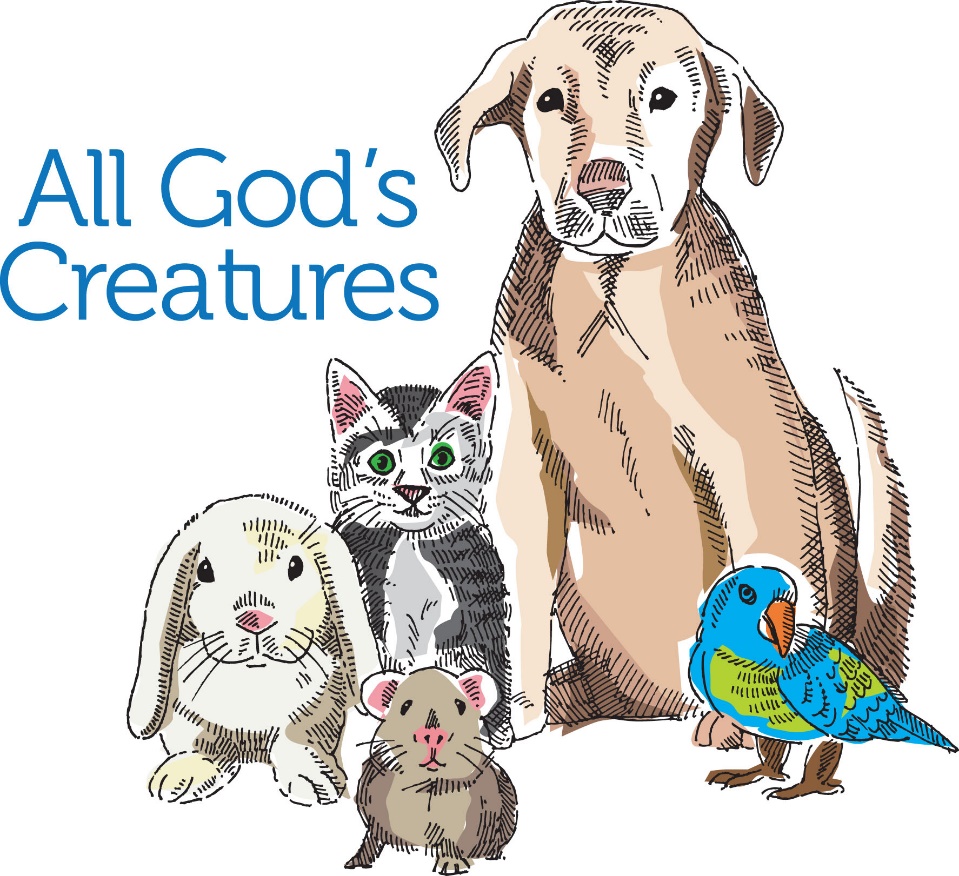 COME JOIN USWe are Blessing all of our 2 and 4 legged Animal Friends, even the ones that swim and crawl.Sunday, September 26, 2021 at 11:00amZion Reformed Church parking lot201 N. Potomac St., Hagerstown301-739-7244 Bring your pets or a photo of your pet!